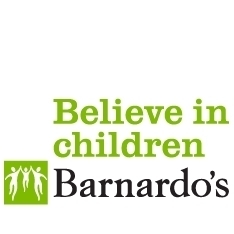 Information for Parents and CarersAppealing a Local Authority Decision Not to Carry Out an Education, Health & Care (EHC) Needs Assessment (or Re-assessment)The decision letter from the local authority will explain your right to mediation and appeal (you cannot appeal a refusal to assess decision where the local authority has carried out an EHC needs assessment in the previous six months). You have 8 weeks from the date on the decision letter from the local authority (see our appeal process info sheet).It is always a good idea to continue talking to the local authority about your concerns or any questions that you have. Further information could help you to decide whether to appeal, and if you do decide to then it will help to build your case.Barnardo’s Registered Charity Nos. 216250 and SC037605                            www.barnardos.org.uk